LEBENSLAUFPersönliche Angaben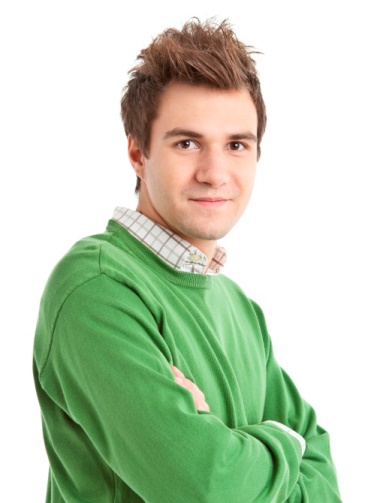 Name					Theo Mustermann Geburtsdatum				19.04.2000Familienstand				ledigAnschrift				Musterstraße 321					45968 GladbeckTelefonnummer			0152/ 123 456 89E-Mail-Adresse				theo.mustermann@mail.comBildungswegseit 08/2017				Fachoberschulreife an der Realschule XY Lichtenberg					Schwerpunkt: Elektrotechnik09/XXXX – 07/XXXX			Realschule XY in Gladbeck					Abschluss: Praktische Erfahrung08/XXXX				freiwilliges Praktikum Automobilhersteller XY in Musterstadt09/XXXX – 10/XXXX			schulisches Praktikum bei Kfz-Werkstatt XY in MusterstadtBesondere KenntnisseIT-Kenntnisse				Grundkenntnisse in MS Office (Word, Excel, PowerPoint)Fremdsprachen			Deutsch: MutterspracheEnglisch: gutSonstigesHobbys					Volleyball (im Verein), RadfahrenGladbeck, 01.01.20XX			Unterschrift